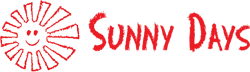 2020 Holiday ScheduleDATE					HOLIDAYWednesday, January 1st 			New Year’s DayMonday, January 20th			Dr. Martin Luther King Jr.’s BirthdayMonday, May 25th				Memorial DayFriday, July 3rd				Independence Day ObservedMonday, September 7th			Labor Day	Thursday, November 26th			Thanksgiving DayFriday, November 27th			Day after ThanksgivingFriday, December 25th			Christmas Day